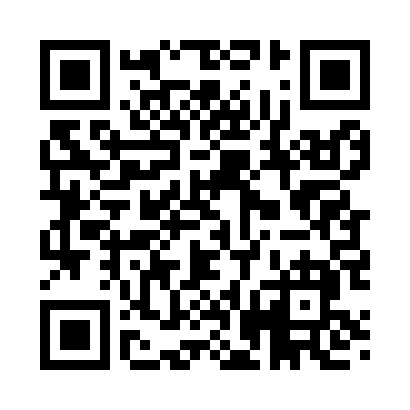 Prayer times for Allens Corner, New Jersey, USAWed 1 May 2024 - Fri 31 May 2024High Latitude Method: Angle Based RulePrayer Calculation Method: Islamic Society of North AmericaAsar Calculation Method: ShafiPrayer times provided by https://www.salahtimes.comDateDayFajrSunriseDhuhrAsrMaghribIsha1Wed4:335:5812:574:487:569:212Thu4:315:5712:574:487:579:233Fri4:305:5612:574:497:589:244Sat4:285:5412:564:497:599:265Sun4:275:5312:564:498:009:276Mon4:255:5212:564:498:019:287Tue4:245:5112:564:508:029:308Wed4:225:5012:564:508:039:319Thu4:215:4912:564:508:049:3210Fri4:195:4812:564:518:059:3411Sat4:185:4612:564:518:069:3512Sun4:165:4512:564:518:079:3713Mon4:155:4412:564:518:089:3814Tue4:145:4412:564:528:099:3915Wed4:125:4312:564:528:109:4116Thu4:115:4212:564:528:119:4217Fri4:105:4112:564:528:129:4318Sat4:095:4012:564:538:139:4519Sun4:075:3912:564:538:149:4620Mon4:065:3812:564:538:159:4721Tue4:055:3812:564:548:169:4822Wed4:045:3712:564:548:179:5023Thu4:035:3612:574:548:179:5124Fri4:025:3512:574:548:189:5225Sat4:015:3512:574:558:199:5326Sun4:005:3412:574:558:209:5527Mon3:595:3412:574:558:219:5628Tue3:585:3312:574:558:229:5729Wed3:575:3212:574:568:229:5830Thu3:565:3212:574:568:239:5931Fri3:565:3212:584:568:2410:00